Ｊアラート音源を用いた住民避難訓練の概要（高石市）　高石市で、Ｊアラート音源を用いた住民避難訓練が実施されました。実施日時　平成30年３月４日（日曜日）9：50～10：00頃実施場所　高石市立高石小学校想定　X国から弾道ミサイルが発射され、近畿地方に飛来する可能性があると判明主な訓練項目　校内放送設備による住民への情報伝達を実施訓練実施場所において、住民等が屋内への避難を実施主催者　高石小学校区自主防災会協力　高石市※大阪府は本訓練において、訓練音源の提供や訓練シナリオについて協力しています。《訓練前の様子》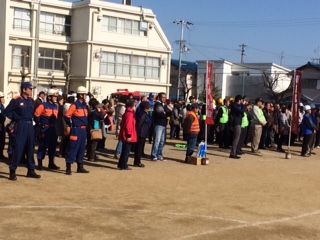 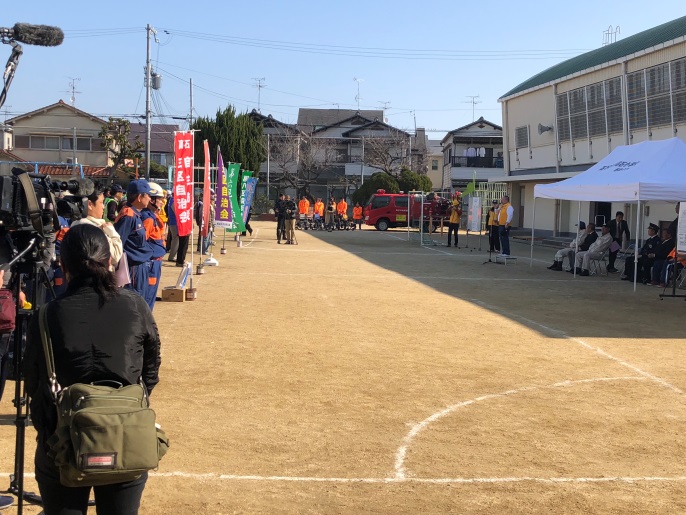 《避難の様子》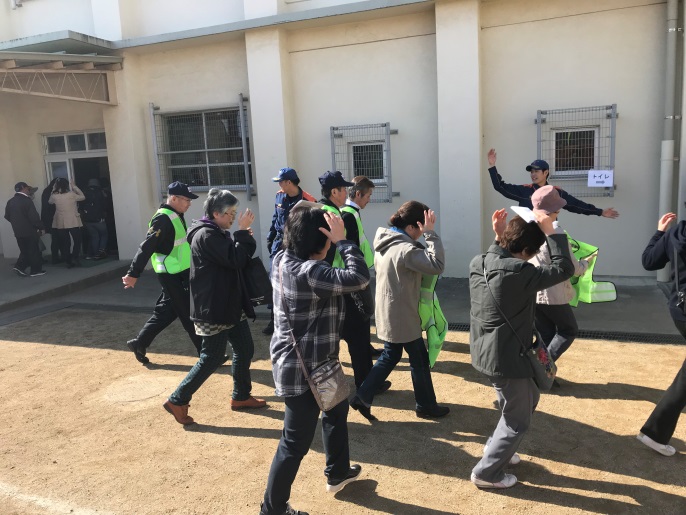 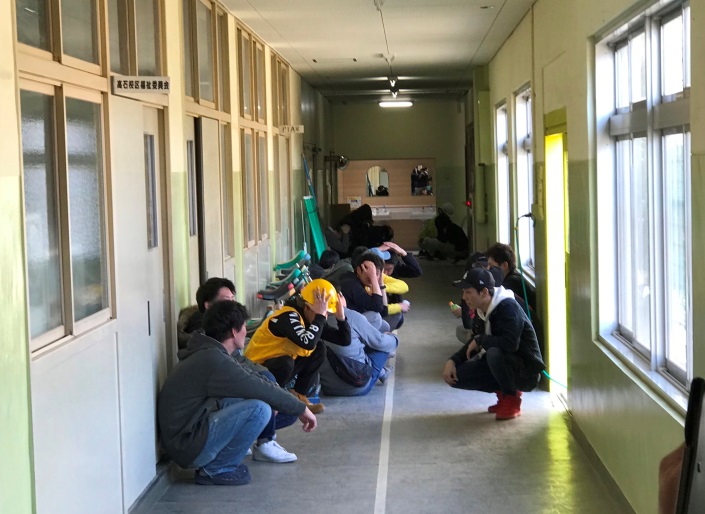 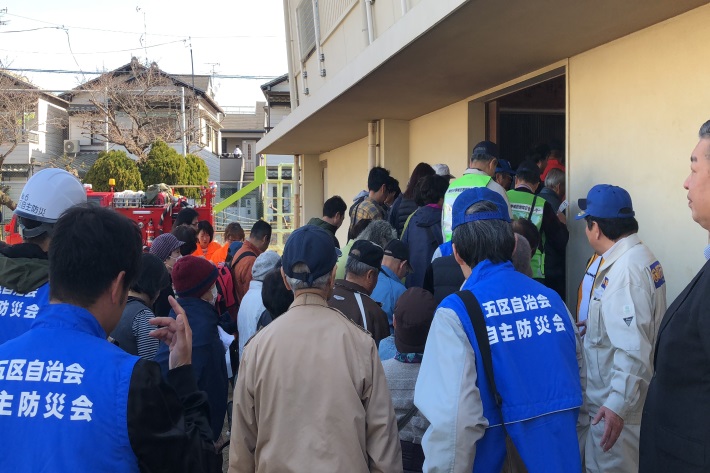 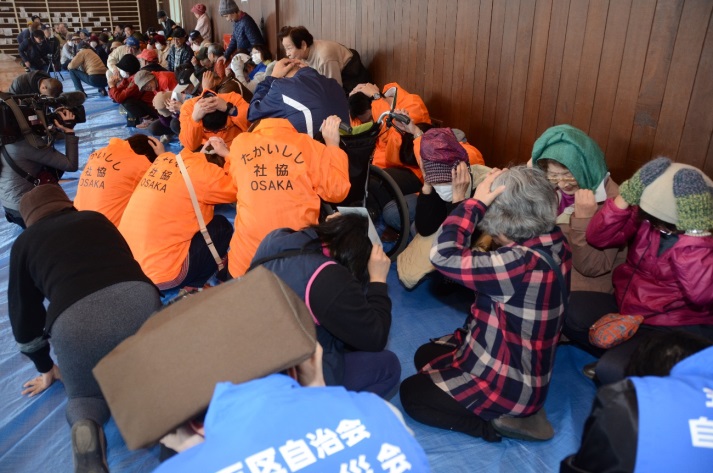 